Twitter and Facebook Are News Sources for Two-Thirds of Users Nearly two-thirds of Facebook and Twitter users say that they use the sites to keep up to date with the news, according to the Pew Research Center. Despite its smaller user-base, Twitter users are more likely than Facebook's to see news relating to national government, sports, business and international affairs.  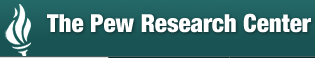 Digiday.com 7/15/15http://digiday.com/publishers/facebooks-growing-influence-news-consumption-5-charts/